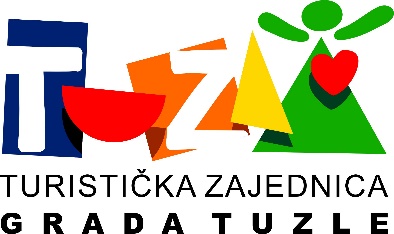 P R I J A V N I    O B R A Z A CNAPOMENA:1. Prijavnom obrascu priložiti potrebnu dokumentaciju navedenu u Javnom pozivu.2. Prijave koje nisu dostavljene u skladu sa uslovima utvrđenim u Javnom pozivu neće se uzeti          u razmatranje.	Mjesto i datum:	          Potpis i pečat odgovornog lica:Osnovni podaci o prijaviteljuOsnovni podaci o prijaviteljuPrijavitelj: Adresa/sjedište prijavitelja: Telefon/mobitel: E-mail/internet adresa:  Odgovorno lice ovlašteno za zastupanje:  Osoba za kontakt:  Identifikacioni broj:Transakcijski račun i naziv banke: ORGANIZACIONE KOMPONENTE JAVNOG POZIVAORGANIZACIONE KOMPONENTE JAVNOG POZIVAORGANIZACIONE KOMPONENTE JAVNOG POZIVAORGANIZACIONE KOMPONENTE JAVNOG POZIVAORGANIZACIONE KOMPONENTE JAVNOG POZIVAORGANIZACIONE KOMPONENTE JAVNOG POZIVAObezbjeđenje profesionalne muzičke bine:  Muzička bina:Bina/patos (vodootporna špera), aluminijska konstrukcija dimenzija minimanlno 8m x 6m, visina minimalno 1 m (vodootporna špera);Aluminijsko krovište sa natkrivkom dimenzija minimalno 10m x8m, minimalne visine 6m,   Razglasni sistem:Aktivni ili pasivni profesionalni razglasni sistem tipa „line array 3 way“ minimalne snage 10 kW;Aktivni ili pasivni binski monitorski sistem sa minimanlno 6 monitora pojedinačne snage minimanlno 500 W;Digitalni mixer zvuka sa minimalno 24 kanala i pripadajućim razdjelnikom zvuka na bini (stage box):Mikrofon Shure SM 58 Beta ili ekvivalent – 4 kom.;Mikrofon Shure SM 57 ili ekvivalent – 4 kom;Komplet mikrofona za bubanj  Audix ili ekvivalent  - 1 kom i     Stalak za mikrofone  - 12 kom.Rasvjetni sistem:Roto glava Sharpy R10 ili ekvivalent – 6 kom.;Roto glava/ Led Wash minimalno 36x12W – 4 kom iLed Par reflektori minimalno 180 W – 8 kom.     Obezbjeđenje profesionalne muzičke bine:  Muzička bina:Bina/patos (vodootporna špera), aluminijska konstrukcija dimenzija minimanlno 8m x 6m, visina minimalno 1 m (vodootporna špera);Aluminijsko krovište sa natkrivkom dimenzija minimalno 10m x8m, minimalne visine 6m,   Razglasni sistem:Aktivni ili pasivni profesionalni razglasni sistem tipa „line array 3 way“ minimalne snage 10 kW;Aktivni ili pasivni binski monitorski sistem sa minimanlno 6 monitora pojedinačne snage minimanlno 500 W;Digitalni mixer zvuka sa minimalno 24 kanala i pripadajućim razdjelnikom zvuka na bini (stage box):Mikrofon Shure SM 58 Beta ili ekvivalent – 4 kom.;Mikrofon Shure SM 57 ili ekvivalent – 4 kom;Komplet mikrofona za bubanj  Audix ili ekvivalent  - 1 kom i     Stalak za mikrofone  - 12 kom.Rasvjetni sistem:Roto glava Sharpy R10 ili ekvivalent – 6 kom.;Roto glava/ Led Wash minimalno 36x12W – 4 kom iLed Par reflektori minimalno 180 W – 8 kom.     Posredovanje u angažmanu muzičkih izvođača na dane: Ugovaranje nastupa muzičkih izvođača u večernjima satima za sljedeće dane u mjesecu decembru 2022. godine (10., 11., 15., 16., 17., 22., 23., 24., 25., 29.,30.) te u dnevnim satima na dan 31. decembra (angažman dječijeg DJ-a za potrebe održavanja Dječije Nove godine, od 12.00 do 14.00 sati); te nastupe u večernjim satima u mjesecu januaru 2023. godine (2., 6. i 7.).Napomena: na navedene datume (ukupno 14 nastupa) obavezno je obezbijediti muzičkog izvođača, dok prijavitelji mogu ponuditi i dodatne muzičke nastupe u druge dane, osim u večernjim satima na dane: 09. i 31. 12. 2022. i 01.01. 2023. godine. Pored gore navedenih datuma, u ukupnom trajanju manifestacije od 9.12.2022. do 8.1.2023. odabrani partner je obavezan obezbijediti muzičku podlogu (DJ-a ili drugu vrstu izvođača) u periodu od 11.00 do 13.00 i od 18.00 do 20.00 (u danima kada je za to veče obezbjeđen muzički izvođač), odnosno do 23.00 u danima kada u večernjim satima nije predviđen muzički izvođač. Potrebno je da ponuđeni muzički izvođači izvode repertoar iz domena pop & rock muzike, bez žanrova poput folka, izvorne muzike, sa izuzetkom starogradske muzike (npr. tamburaški orkestar) i sl. Popis muzičkih izvođača će biti predmetom usaglašavanja i odobrenja od strane TZ grada Tuzle;Posredovanje u angažmanu muzičkih izvođača na dane: Ugovaranje nastupa muzičkih izvođača u večernjima satima za sljedeće dane u mjesecu decembru 2022. godine (10., 11., 15., 16., 17., 22., 23., 24., 25., 29.,30.) te u dnevnim satima na dan 31. decembra (angažman dječijeg DJ-a za potrebe održavanja Dječije Nove godine, od 12.00 do 14.00 sati); te nastupe u večernjim satima u mjesecu januaru 2023. godine (2., 6. i 7.).Napomena: na navedene datume (ukupno 14 nastupa) obavezno je obezbijediti muzičkog izvođača, dok prijavitelji mogu ponuditi i dodatne muzičke nastupe u druge dane, osim u večernjim satima na dane: 09. i 31. 12. 2022. i 01.01. 2023. godine. Pored gore navedenih datuma, u ukupnom trajanju manifestacije od 9.12.2022. do 8.1.2023. odabrani partner je obavezan obezbijediti muzičku podlogu (DJ-a ili drugu vrstu izvođača) u periodu od 11.00 do 13.00 i od 18.00 do 20.00 (u danima kada je za to veče obezbjeđen muzički izvođač), odnosno do 23.00 u danima kada u večernjim satima nije predviđen muzički izvođač. Potrebno je da ponuđeni muzički izvođači izvode repertoar iz domena pop & rock muzike, bez žanrova poput folka, izvorne muzike, sa izuzetkom starogradske muzike (npr. tamburaški orkestar) i sl. Popis muzičkih izvođača će biti predmetom usaglašavanja i odobrenja od strane TZ grada Tuzle;Tehnička realizacija i podrška (razglas, rasvjeta, binska oprema): u izvedbi zabavno-muzičkog programa u toku cijelog trajanja manifestacije, kroz angažman osoblja neophodnog za kvalitetnu provedbu svih navedenih organizacionih komponenti muzičkog dijela programa. Navesti način na koji će biti obezbjeđena tehnička realizacija i podrška.Tehnička realizacija i podrška (razglas, rasvjeta, binska oprema): u izvedbi zabavno-muzičkog programa u toku cijelog trajanja manifestacije, kroz angažman osoblja neophodnog za kvalitetnu provedbu svih navedenih organizacionih komponenti muzičkog dijela programa. Navesti način na koji će biti obezbjeđena tehnička realizacija i podrška. Realizirane manifestacije prijavitelja u prethodnih 5 godina Realizirane manifestacije prijavitelja u prethodnih 5 godina Realizirane manifestacije prijavitelja u prethodnih 5 godina Realizirane manifestacije prijavitelja u prethodnih 5 godina Realizirane manifestacije prijavitelja u prethodnih 5 godina Realizirane manifestacije prijavitelja u prethodnih 5 godinaTema/vrsta manifestacije (koncert, festival, sajam, i sl.)Naziv manifestacije i/ili naziv muzičkog izvođačaNaziv manifestacije i/ili naziv muzičkog izvođačaBroj posjetilacaPeriod realizacijeVrijednost manifestacije Ponuđeni muzički program (navesti sve muzičke izvođače po datumima uz opis izvođača, izdate autorske    kompozicije, albume, broj nastupa i sl., navesti žanr/vrstu muzike koju izvode i broj članova sastava, navesti  postojanje sporazuma/ugovora sa muzičkim izvođačima o zastupanju i sl.) Ponuđeni muzički program (navesti sve muzičke izvođače po datumima uz opis izvođača, izdate autorske    kompozicije, albume, broj nastupa i sl., navesti žanr/vrstu muzike koju izvode i broj članova sastava, navesti  postojanje sporazuma/ugovora sa muzičkim izvođačima o zastupanju i sl.) Ponuđeni muzički program (navesti sve muzičke izvođače po datumima uz opis izvođača, izdate autorske    kompozicije, albume, broj nastupa i sl., navesti žanr/vrstu muzike koju izvode i broj članova sastava, navesti  postojanje sporazuma/ugovora sa muzičkim izvođačima o zastupanju i sl.) Ponuđeni muzički program (navesti sve muzičke izvođače po datumima uz opis izvođača, izdate autorske    kompozicije, albume, broj nastupa i sl., navesti žanr/vrstu muzike koju izvode i broj članova sastava, navesti  postojanje sporazuma/ugovora sa muzičkim izvođačima o zastupanju i sl.) Ponuđeni muzički program (navesti sve muzičke izvođače po datumima uz opis izvođača, izdate autorske    kompozicije, albume, broj nastupa i sl., navesti žanr/vrstu muzike koju izvode i broj članova sastava, navesti  postojanje sporazuma/ugovora sa muzičkim izvođačima o zastupanju i sl.) Ponuđeni muzički program (navesti sve muzičke izvođače po datumima uz opis izvođača, izdate autorske    kompozicije, albume, broj nastupa i sl., navesti žanr/vrstu muzike koju izvode i broj članova sastava, navesti  postojanje sporazuma/ugovora sa muzičkim izvođačima o zastupanju i sl.)Kanali komunikacije (navesti naloge na društvenim mrežama prijavitelja sa ukupnim brojem pratilaca, a koji mogu biti stavljeni na rapsolaganje za promociju manifestacije te navesti druge načine promocije, ako ih ima).Kanali komunikacije (navesti naloge na društvenim mrežama prijavitelja sa ukupnim brojem pratilaca, a koji mogu biti stavljeni na rapsolaganje za promociju manifestacije te navesti druge načine promocije, ako ih ima).Kanali komunikacije (navesti naloge na društvenim mrežama prijavitelja sa ukupnim brojem pratilaca, a koji mogu biti stavljeni na rapsolaganje za promociju manifestacije te navesti druge načine promocije, ako ih ima).Kanali komunikacije (navesti naloge na društvenim mrežama prijavitelja sa ukupnim brojem pratilaca, a koji mogu biti stavljeni na rapsolaganje za promociju manifestacije te navesti druge načine promocije, ako ih ima).Kanali komunikacije (navesti naloge na društvenim mrežama prijavitelja sa ukupnim brojem pratilaca, a koji mogu biti stavljeni na rapsolaganje za promociju manifestacije te navesti druge načine promocije, ako ih ima).Kanali komunikacije (navesti naloge na društvenim mrežama prijavitelja sa ukupnim brojem pratilaca, a koji mogu biti stavljeni na rapsolaganje za promociju manifestacije te navesti druge načine promocije, ako ih ima).Ostalo (navesti druge dodane vrijednosti koje bi prijavitelj mogao da ponudi)Ostalo (navesti druge dodane vrijednosti koje bi prijavitelj mogao da ponudi)Ostalo (navesti druge dodane vrijednosti koje bi prijavitelj mogao da ponudi)Ostalo (navesti druge dodane vrijednosti koje bi prijavitelj mogao da ponudi)Ostalo (navesti druge dodane vrijednosti koje bi prijavitelj mogao da ponudi)Ostalo (navesti druge dodane vrijednosti koje bi prijavitelj mogao da ponudi)